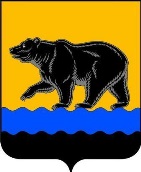 АДМИНИСТРАЦИЯ ГОРОДА НЕФТЕЮГАНСКА постановление09.10.2017 										        № 166-нпг.НефтеюганскО признании утратившим силу постановления главы города Нефтеюганска от 18.12.2007 № 2912 «О критериях доступности для потребителей товаров и услуг организаций коммунального комплекса»В соответствии с Уставом города Нефтеюганска, постановлением администрации города Нефтеюганска от 05.09.2013 № 89-нп                                         «О муниципальных правовых актах администрации города Нефтеюганска»,              в целях приведения в соответствие с законодательством администрация города Нефтеюганска постановляет: 1.Признать утратившим силу постановление главы города Нефтеюганска от 18.12.2007 № 2912 «О критериях доступности для потребителей товаров и услуг организаций коммунального комплекса».2.Обнародовать (опубликовать) постановление в газете «Здравствуйте, нефтеюганцы!».3.Департаменту по делам администрации города (Виер М.Г.) разместить постановление на официальном сайте органов местного самоуправления города Нефтеюганска в сети Интернет. 4.Постановление вступает в силу после его официального опубликования.Глава города Нефтеюганска 	                      		                      С.Ю.Дегтярев